За ініціативою Міжнародної асоціації шкільних бібліотек Міністерство освіти і науки щорічно з 01 по 31 жовтня в рамках Міжнародного місячника шкільних бібліотек проводить Всеукраїнський місячник шкільних бібліотек (наказ Міністерстві освіти і науки від 12.08.2014 року №931).У 2016 році Всеукраїнський місячник шкільних бібліотек проходитиме під гаслом «Книга і читання – важливий чинник у вихованні духовних цінностей учнів».Заходи, які плануються провести в рамках місячника 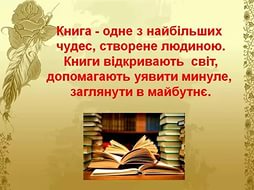 №з/пЗаходиДата 1Тематичні виставки«Що читали мої батьки»10.10 –14.10 «Її Велич українська книга»17.10 – 19.102Благодійна акція«Подаруй бібліотеці книгу з власним автографом»Протягом місяця3Літературна кав’ярня«Моя улюблена книга»20.104Літературні посиденьки«Герої улюблених казок»24.105Створення буктрейлерів(За творами В.Нестайка,І.Франка та ін.) Протягом місяця6Фтоконкурс«Дитина і книга»25.10 – 28.10